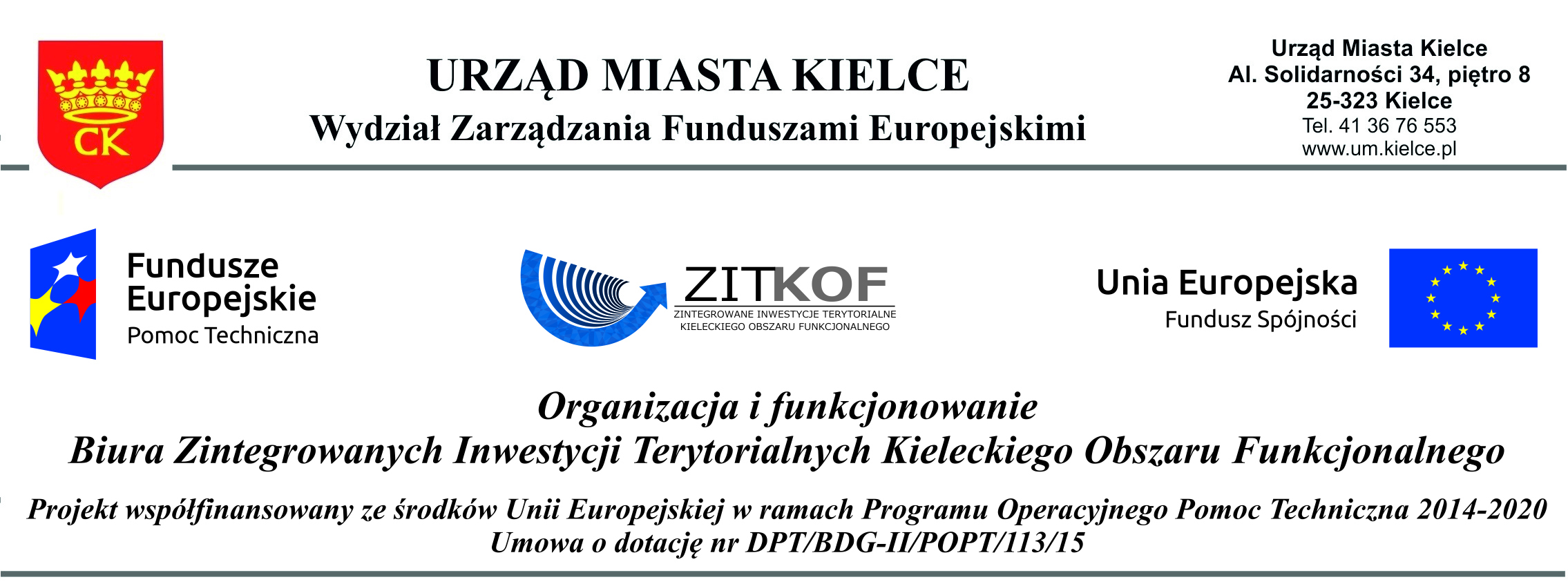 Ofertana opracowanie koncepcji rozbudowy Miejskiego Systemu Informacji Przestrzennej o portal dla Zintegrowanych Inwestycji Terytorialnych Kieleckiego Obszaru Funkcjonalnego i nadzór nad jej wdrożeniem na potrzeby projektu „Organizacja i funkcjonowanie Biura Zintegrowanych Inwestycji Terytorialnych Kieleckiego Obszaru Funkcjonalnego” współfinansowanego ze środków Unii Europejskiej w ramach Programu Operacyjnego Pomoc Techniczna na lata 2014-2020.Informacje o Oferencie:Oświadczenia Oferenta / Sprzedawcy:Oświadczam, iż zapoznałem się ze „Szczegółowym opisem zamówienia” i wyrażam zgodę na stosowanie jego zapisów.Oświadczam, iż nie podlegam przesłankom o których mowa w art. 24 Ustawy Prawo Zamówień Publicznych (t.j. Dz. U. 
z 2015 r. poz. 2164 j.t.).Złożona przeze mnie oferta jest dla mnie wiążąca przez okres nie krótszy niż 30 dni liczonych od momentu zakończenia naboru ofert oraz jestem gotów osobiście podpisać w siedzibie Zamawiającego umowę na opracowanie koncepcji rozbudowy Miejskiego Systemu Informacji Przestrzennej o portal dla Zintegrowanych Inwestycji Terytorialnych Kieleckiego Obszaru Funkcjonalnego i nadzór nad jej wdrożeniem w terminie 5 dni roboczych od momentu rozstrzygnięcia postępowania.Podpis (osoby upoważnionej do reprezentowania):Opracowanie koncepcji rozbudowy Miejskiego Systemu Informacji Przestrzennej o portal dla Zintegrowanych Inwestycji Terytorialnych Kieleckiego Obszaru Funkcjonalnego i nadzór nad jej wdrożeniem.Opracowanie koncepcji rozbudowy Miejskiego Systemu Informacji Przestrzennej o portal dla Zintegrowanych Inwestycji Terytorialnych Kieleckiego Obszaru Funkcjonalnego i nadzór nad jej wdrożeniem.Cena (PLN, z VAT)NazwaAdresNr telefonu kontaktowegoAdres e-mailNIPREGONImię i nazwisko osoby upoważnionej do podejmowania decyzjiImię i nazwiskoPESEL